The University of California Response to Climate ChangeLloyd KnoxDepartment of Physics, University of California, Davis, California, USAThe University of California with its Carbon Neutrality Initiative aims to achieve net zero greenhouse gas emission from its buildings and vehicle fleets by 2025. I will review our progress to date, plans for the future, and some of the challenges that have emerged. I will focus mostly on efforts at my home campus, UC Davis, and in particular on our use of the campus as a living laboratory for identifying the barriers to progress and then crafting solutions. I will describe how we are searching for solutions with trans-disciplinary partnerships between faculty, students, staff, and industry.BiographyProf. Lloyd Knox obtained his PhD in physics at the University of Chicago in 1995. Following a postdoctoral position at the Canadian Institute for theoretical Astrophysics in Toronto, Canada, and another back at the University of Chicago, as the Edwin P. Hubble Scientist, he joined the faculty at UC Davis in the Department of Physics in 2000. In 2013 he was selected as a Fellow of the American Physical Society with the citation, "For motivating major observations (WMAP and Planck), developing widely-using data analysis tools, providing insightful interpretations of data, and calculating the impact of astrophysical processes on the microwave sky. He currently leads the US Planck team estimating cosmological parameters, and works with the South Pole Telescope team measuring signals he predicted over the past 15 years." In 2016 he was the founding director of the Pathways to Climate Neutrality in California Initiative. 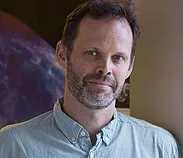 